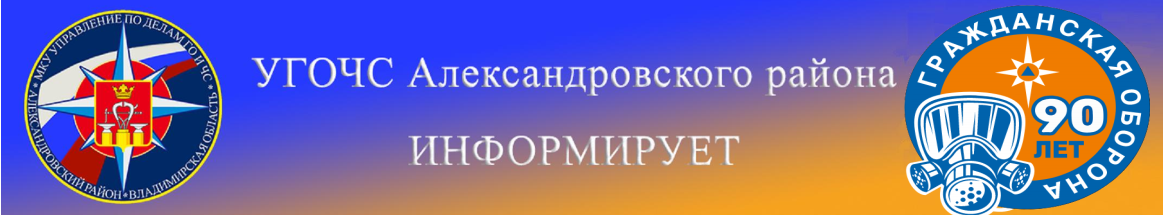 ПАМЯТКА НАСЕЛЕНИЮПО ИСПОЛЬЗОВАНИЮ ЭЛЕКТРООБОРУДОВАНИЯСтатистика пожаров, возникших из-за неисправности в электропроводке показывает, что большинство проблем возникает из-за неправильной установки электрооборудования. Многие люди модернизируют домашнюю электросеть, пользуясь подручными материалами. Рано или поздно, непрофессионально сделанные соединения, неправильно подобранный кабель, "жучки" в предохранителях приведут к пожару.Если при включении или выключении бытовой техники в розетку вы видите искры, если розетки нагреваются при включении в сеть бытовой техники - это признак слабых контактов. Лучший способ предотвратить скорый пожар - заменить розетку. Помните, что предохранители защищают от коротких замыканий, но не от пожара из-за плохих контактов.Не стандартизированные розетки и удлинители многократно увеличивают риск пожара. Не экономьте на безопасности и покупайте только сертифицированное оборудование.Удлинители предназначены для кратковременного подключения бытовой техники. Ни в коем случае не прокладывайте их по постоянной схеме. Нельзя прокладывать кабель удлинителя под коврами, через дверные пороги. Удлинителями с передавленной, потрескавшейся изоляцией пользоваться нельзя. Если при включении того или иного электроприбора, освещение становится чуть темнее, это верный признак того, что электросеть перегружена. Это совсем не обязательно связано со слишком тонкой проводкой или перегрузкой. В большинстве случаев проблема кроется в небрежных скрутках электрических проводов или слабо затянутых контактах. А это - предвестник пожара. В данном случае нужно срочно вызывать электрика. Осветительные лампы нагреваются до очень высокой температуры, поэтому какой-либо контакт ламп с горючими материалами недопустим. Очень опасно, например, сушить полотенца и белье на абажурах, пользоваться лампами без абажуров.При покупке обогревателя убедитесь, что он оборудован системой аварийного выключения (когда обогреватель перегревается или падает - он должен отключиться автоматически). При каждом включении обогревателя убедитесь, что шнур, штепсельный разъем – в нормальном состоянии.Никогда не оставляйте ребенка в комнате, где включен обогреватель.Напоминаем номер телефона экстренной службы:  112    8 (49244) 2-34-12